■IIUIIII2022006690Dodatek č. 1k rámcové kupní smlouvě ze dne 8.6.2022, / dále jen „ smlouva “ I, uzavřené meziZápis v OR:	Krajský soud v Brně sp. zn. Pr 1245Bankovní spojení (číslo účtu): MONETA Money Bank, a.s., č. ú. 117203514/0600(dále jen „kupující“) aBankovní spojení (číslo účtu): FIO banka, a. s., SK40 8330 0000 0024 0181 1620 (dále jen „prodávající“)Příloha č. 1 „Technická specifikace, Ceník“ smlouvy, se nahrazuje upravenou přílohou č. 1 „Technická specifikace, Ceník“, která je přílohou tohoto dodatku.II.Strany tak přitom činí podle ust. par. 222 odst. 4 zákona č. 134/2016 Sb. o zadávání veřejných zakázek, podle něhož lze změnit závazek ze smlouvy na veřejnou zakázku, pokud se nemění celková povaha veřejné zakázky, změna ceny je nižší než finanční limit pro nadlimitní veřejnou zakázku a nižší než 10 % původní hodnoty závazku.III.Ostatní ujednání smlouvy nejsou tímto dodatkem nijak dotčena.Tento dodatek nabývá účinnosti dnem jeho uzavření.Dáno ve dvou originálních písemných vyhotoveních, z nichž každá ze smluvních stran obdrží po jednom.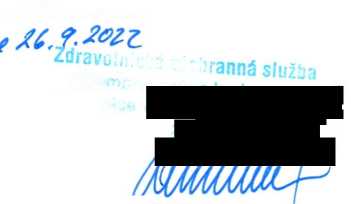 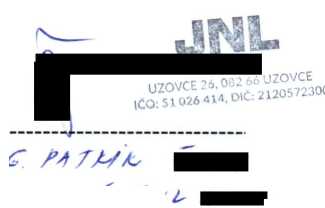 Technická specifikaceSOFTSHELLOVÁ BUNDAMONKÚčel:OOPP pro členy výjezdové skupiny při poskytování PNP, s vysokou viditelností, oděvní součásti tř. 2 dle ČSN EN ISO 20471,vhodná na celodenní nošení v terénu,zajišťující ochranu proti ušpinění, ochranu proti kontaktu s pokožkou, rychlému promoknutí a větru,celoroční, paropropustná, komfortní.Normy:ČSN EN ISO 13688 (Ochranné oděvy - Všeobecné požadavky)ČSN EN ISO 13402-1 ;2;3 (Označování velikosti oblečení)ČSN EN ISO 3758 (Symboly pro ošetření)výrobek svým provedením musí splňovat požadavky ČSN EN ISO 20471 (Oděvy s vysokou viditelností - Zkušební metody a požadavky), oděvní součásti tř. 2.Materiál/barvaHlavní tkanina: laminovaný materiál, vrchní vrstva 100% polyester, membrána PU membrána, vnitřní vrstva 100% PES POLAR fleece, 295 g/m2.Vysoce kvalitní zipy v přiměřené síle k funkční části oděvu a v souladu s určením a funkcí oděvu.Technologie pevnosti šití a pružnosti spojovacího materiálu (nití) je vždy přizpůsobena vlastnostem materiálu tak, aby výsledný efekt byl vyrovnaný, nezpůsobila zvlnění ve švech ani trhání spojů tahem ve švech. Šití je plynulé s řádným ukončením začátků a konců, začištěno bez odstávajících nití a zajištěno proti párání. Části oděvů, jež podléhají vyšší námaze, jsou jištěny zesílenými švy.barva: fluorescenční červená dle normy ČSN EN ISO 20471 v souladu s všeobecnými požadavky v kombinaci s modrá NAVY PANTONE 19-4020 TCX, s povolenou odchylkou mezi požadovanou a doloženou barvou: stupeň 4 šedé stupnice.stříbrné vodorovné retroreflexní pruhy (segmentový transfer) - umístění a parametry v souladu s ČSN EN ISO 20471.celkové barevné provedení musí splňovat požadavky pro bezpečnostní třídu 2 ČSN EN ISO 20471.Provedení:dámské - velikost XS-XXXL (36 - 60),pánské - velikost S-XXXXL (44 - 66),velikosti v souladu s ČSN EN ISO 13402-1,-2;3,prodloužené délky - kupující si vyhrazuje právo na dodávku prodloužených délek oděvu a rukávů, která se však nezapočítává do nestandardních velikostí (tzv. měřenek),nestandardní velikosti - kupující si vymezuje právo objednat do 15% nestandardní velikosti (tzv. měřenek),velikostní řada výrobků - součástí dodávky bude poskytnutí velikostní řady výrobků, v dámském i pánském provedení - tzv. měrné sady (měrné sady budou zadavateli poskytnuty co nejdříve po podpisu smlouvy, jsou v souladu s ČSN EN ISO 13402-1 ;2;3 a pokud budou splňovat přesnou specifikaci výrobku, budou zadavatelem odkoupeny za jednotkové ceny uvedené v nabídce tohoto dodavatele, a to na základě objednávky zadavatele).Střih:Tělo bundy ze softshell materiálu s membránovou úpravou.Není požadováno podlepení švů výrobku.Ergonomicky tvarované rukávy.Žádné švy v oblasti ramen pro lepší komfort v případě nošení batohů.Vysoký límec s vnitřním použitým materiálem česaný polyester pro lepší komfort při nošení a zajištění hřejivosti.Ventilační otvory pod rukávy - bez zipů, řešení formou permanentních, olemovaných mikro otvorů.Závěsné oko pro ID kartu.2 boční klínové kapsy na ruce na zip s fleece (česaný polyester) vložkou; kapsy možno i ve svislém provedení.1 hrudní kapsa na zip s možností vstupu bez nutnosti otevírání bundy.1 kapsa na umístění 3 ks psacích potřeb.Stahování spodní části rukávů na suchý zip.Stahování spodního části (obvodu) bundy - řešení formou „skrytého stahování do kapsy“ pro bezpečí uživatele.Prodloužená zadní část bundy pro lepší komfort užívání v případě zvedání horních končetin.Retroreflexní prvky - segmentované, parametry retroreflexe pro RRP dle ČSN EN ISO 20471 (oděr min. 410, ohyb min. 430 cd/lx.m2)360 stupňů po obvodu s min. šířkou retroreflexního potisku 50mm,Povinné prvky:nápis „ZDRAVOTNICKÁ ZÁCHRANNÁ SLUŽBA JIHOMORAVSKÉHO KRAJE“ (transferový potisk)J třech řádcích,✓ výška hůlkového písma 2 cm, mezera 1,5 cm vč. diakritiky (výškové rozměry nápisu se odvíjejí od hodnot výše, které mají přednost oproti hodnotám, které jsou uvedeny na obrázku),J barva písma stříbrná,J v horní části zad, 10 cm od průkrčníku,v' vycentrováno,J v souladu s normou ČSN EN ISO 20471 (retroreflexní vlastnosti nápisu)., pod nápisem bučte stejnou technologií potisku označení pracovní pozice (LÉKAŘ, ZACHRANAR, INSPEKTOR PROVOZU, TISKOVÁ MLUVČÍ) vjednom řádku, hůlkové písmo tučné, výška písma 3 cm1	 ZDRAVOTNICKÁZÁCHRANNÁ SLUŽBAJIHOMORAVSKÉHO KRAJE• logo ZZS JmK- (transferový potisk) umístěno v horní části levého rukávudélka 9-10 cmvycentrovánoviz Příloha č.1retroreflexní pruhy - 2 vodorovné (bez sklonu) pruhy po obvodu bundy a rukávů, min. 5 cm široké, umístění a materiál dle ČSN EN ISO 20471J stříbrný segmentový transferV parametry retroreflexe pro RRP dle ČSN EN ISO 20471 (oděr min. 410, ohyb min. 430 cd/lx.m2)označení bundy pomocí RFID čipu UHF LAUNDRYCHIPTM 40I (všitý)suchý zip k označení pracovní pozice - spodní části suchého zipu (smyčková část) v barvě bundyna pravé straně hrudníku cca 10 cm od ramenního švuodnímatelný přířez s výšivkou pracovní pozice a suchým zipem (přilne ke spodní části)• rozměr přířezu je 10 cm x 2,5 cm, přířez má oblé rohyvelikost vyšitého písma - přizpůsobena názvu pracovní pozice (LÉKAŘ, ZÁCHRANÁŘ, INSPEKTOR PROVOZU, TISKOVÁ MLUVČÍ)text vyšit velkým hůlkovým písmem, formát Arial, bezpatkovýpřířez v barvě modré NAVY PANTONE 19-4020 TCX, s povolenou odchylkou mezi požadovanou a doloženou barvou: stupeň 4 šedé stupnice s výšivkou v barvě fluorescenční červenézpracování přířezu musí umožnit snadnou odnímatelnost a pevnou fixaci na oděvuzadavatel má možnost zadat novou pracovní pozici, která případně vznikne reorganizací složek zadavatele,■ přířezy budou objednávány dle aktuálních potřeb ZZS JmK, tzn., že počet přířezů nemusí být shodný s počtem bund. V objednávkách bude uveden vždy přesný počet názvů konkrétních pracovních pozic. Přířezy budou baleny samostatně podle pracovních pozic. Zadavatel tak obdrží 3 balíky s požadovaným počtem přířezů (1x LÉKAŘ, 1x ZÁCHRANÁŘ, 1x INSPEKTOR PROVOZU, příp. jiné). Přesný počet pracovních pozic bude upřesněn v samotné objednávce.• průhledné pouzdro na identifikační kartu uživatele ve velikosti š. 8,5 cm a v. 5,5 cmna levé straně hrudníku, nad náprsní kapsouzajištění proti otevírání pouzdraodolné, nelámavépři praní na 60°C bez deformitDoplňky:možné úpravy detailů (kontrastní šití, barvy zipů a taháčků, event. grafické doplňky), které nezasahují do konstrukce oděvu a nemají vliv na certifikaci a konečnou cenu, po dohodě vybraného dodavatele se zadavatelem.Ostatní náležitosti výrobku:označení etiketou obsahující název výrobku, označení výrobce, složení materiálu, velikost a symboly ošetření dle ČSN EN ISO 3758 (všití etikety do vnitřního švu bundy),závěsné poutko z vnitřní zadní části bundy,tkanice pro identifikaci uživatele - bílá tkanice cca 3x8 cm všitá do vnitřního švu bundy, sloužící k dopsání jména uživatele,zabalení každého výrobku do transparentního polyetylenového sáčku s označením velikosti zboží,způsob zpracování potisků a tkaných nášivek nesmí ovlivnit komfort užívání a funkčnost bundy.Doporučená údržba: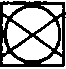 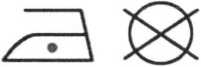 Grafický vizuál: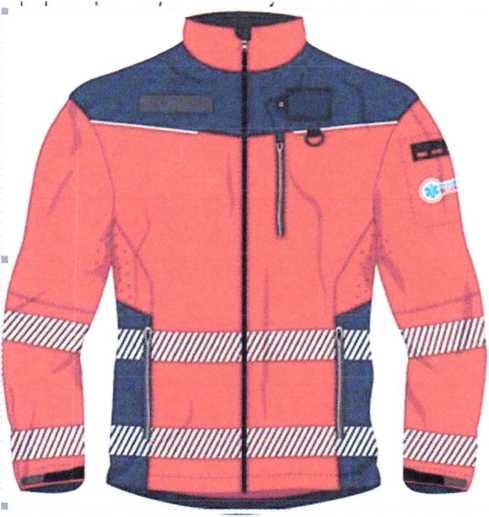 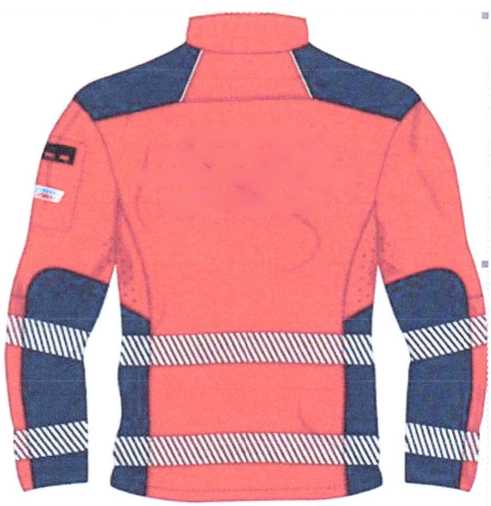 Základní sledované minimální parametry - softshellová bunda: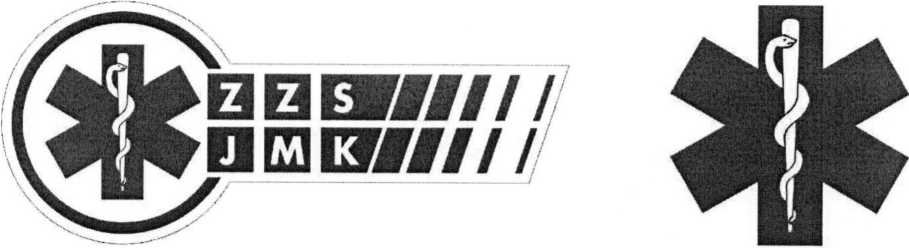 příloha č. 2Barvy, které obsahují loga:Červená - Pantone Red 032 C, Modrá - Pantone Red 7461,Ceník*DPH platná v zemi dodavatele! * 11JNL s.r.o.UŽOVCE 26, 082 UŽOVCE IČO: 51026 414, 0>Č: : ■ i/oOÁ^r^ 7*7 CJméno:Zdravotnická záchranná služba Jihomoravského kraje, příspěvková organizaceSídlo:Kamenice 798/1 d, 625 00 BrnoJednající:MUDr. Hana Albrechtová, ředitelkaKontaktní osoba:..........​...........​............................ ​.......​......​......IČO:00346292DIČ:CZ00346292Jméno:JNL s.r.o.Sídlo:Užovce 26, 082 66 Užovce, Slovenská republikaJednající:Ing. Patrik Čech, jednatelKontaktní osoba: IČO:..............​.................​........................................ 51026414DIČ:2120572300Zápis v OR:Obchodný register Okresného súdu Prešov, Oddiel: s.r.o., vložka číslo: 35015/PA...............................​.......​.....​..............................................................​.MUDr. Hana Albrechtová ředitelkaKupujícíPříloha:Příloha č. 1 Technická specifikace, Ceník.......................​..​..​..................​...ProdávajícíMinimální funkční vlastnosti a údržba materiáluŽádaná hodnotaHodnotaProtokolParopropustnostRet á10 m2.Pa/W nebo index propustnosti vodních par imt ž0,15Ret 9,1Imt 0,38ZP* 049/22VoděodolnostWp > 10000 mm vodního sloupce30000 mmZP 049/22PoS 26/2022Rozměrová stálost±3%-1,5 /-1,2ZP 049/22Pevnost v tahu (osnova/útek)Min. 1000N/600N1116/893ZP 049/22Stálobarevnostilimity dle ČSN EN ISO 20471splňujeZP 049/22Retroreflexe pro RRP (oděr a ohyb)limity dle ČSN EN ISO 20471 (min.410 oděr, min.430 ohyb)splňujeZP 049/22Praní dle doporučené údržbymin. 60°CsplňujeZP 049/22Požadovaný počet pracích cyklůlimity dle ČSN EN ISO 20471 (min.50)splňujeZP 049/22Poznámka: *ZP - Závěreční protokol, PoS - protokol s sPoznámka: *ZP - Závěreční protokol, PoS - protokol s skúškachkúškachpoložkaCena za ks v Kč bez DPHCena za ks v Kč sDPH20%*Bunda softshell vč. přířezu3 370,004 044,00